 Università degli Studi di Ferrara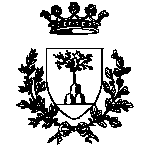 Matricola:    Anno di corso:     Ciclo: Cognome e nome:  Dottorato:  Tutor: 	____________________________	_____________________________	(Firma del Dottorando)	(Firma del Tutore)PIANO PREVENTIVO ANNUALEAnno:  Da compilare a cura del dottorando e spedire al proprio Coordinatore FORMAZIONE DISCIPLINARE ISTITUZIONALE:Elenco dei corsi, seminari etc. attivati specificamente per il corso di dottorato che il dottorando intende seguireFORMAZIONE DISCIPLINARE ISTITUZIONALE:Elenco dei corsi, seminari etc. attivati specificamente per il corso di dottorato che il dottorando intende seguireDenominazione dell’insegnamento frequentatoDocente1.  2.  3.  4.  5.  6.  7.  8.  9.  10  11 12 FORMAZIONE INTERDISCIPLINARE:Attività didattiche trasversali (complementary skills) previste per l’anno in corsoFORMAZIONE INTERDISCIPLINARE:Attività didattiche trasversali (complementary skills) previste per l’anno in corsoDenominazione del corso/seminarioDocente1.  2.  3.  4.  5.  6.  7.  8.  9.  10  11 12 ATTIVITÀ SCIENTIFICA:Workshop, stage, pubblicazioni, soggiorni di studio all’estero etc. al quale lo studente intende partecipareATTIVITÀ SCIENTIFICA:Workshop, stage, pubblicazioni, soggiorni di studio all’estero etc. al quale lo studente intende partecipare1. 	1. 	2. 	2. 	3. 	3. 	4. 	4. 	5. 	5. 	6. 	6. 	7. 	7. 	8. 	8. 	9. 	9. 	10	10	ALTRE ATTIVITÀ:Didattica integrativa da svolgersi nei corsi dell’Università di Ferrara (docenza max. 40 ore), tutorato, esercitazioni, assistenza nei laboratori, etc.ALTRE ATTIVITÀ:Didattica integrativa da svolgersi nei corsi dell’Università di Ferrara (docenza max. 40 ore), tutorato, esercitazioni, assistenza nei laboratori, etc.1. 	1. 	2. 	2. 	3. 	3. 	4. 	4. 	5. 	5. 	6. 	6. 	7. 	7. 	8. 	8. 	9. 	9. 	10	10	1111PROGRAMMA DI RICERCA:Descrizione dell’attività di ricerca pianificata per l’anno in corso. Metodologia, obiettivi etcPROGRAMMA DI RICERCA:Descrizione dell’attività di ricerca pianificata per l’anno in corso. Metodologia, obiettivi etcGUIDA ALLA COMPILAZIONE: il piano didattico individuale costituisce il programma delle attività previste per l’anno di dottorato. Esso va concordato dallo studente assieme al proprio Tutor e spedito tramite e-mail al Coordinatore del corso entro il 30 novembre di ogni anno. Trattandosi di uno schema di previsione, integrazioni o modifiche sono consentite.Al termine dell’anno, il dottorando è tenuto a compilare e presentare al proprio Coordinatore un’analoga relazione scritta concernente tutte le attività di ricerca prodotte e tutte le attività formative seguite. Il modulo del piano consuntivo è reperibile al seguente link: http://www.unife.it/studenti/dottorato/modulistica/consuntivo